Сотрудники Госавтоинспекции работают в усиленном режиме! 

     В связи с погодными условиями и снегопадами сотрудники Госавтоинспекции работают в усиленном режиме. Созданы условия для оперативного выезда на место оформления дорожно-транспортных происшествий экипажей ДПС. В целях предупреждения заторовых ситуаций, возникших из-за ДТП и состояния проезжей части, на федеральные и областные дороги, а также на улицы областного центра выведены дополнительные экипажи ДПС. Инспекторы ГИБДД помогают дорожным службам в уборке дорог. Экипажи ДПС сопровождают колонны снегоуборочной техники для беспрепятственного и приоритетного проезда по всем автомагистралям. 
!!! Сотрудники Госавтоинспекции обращаются к участникам дорожного движения, быть внимательными на дороге, выбирать скорость и маршрут передвижения с учетом информации о дорожной ситуации, а также по возможности отказаться от дальних загородных поездок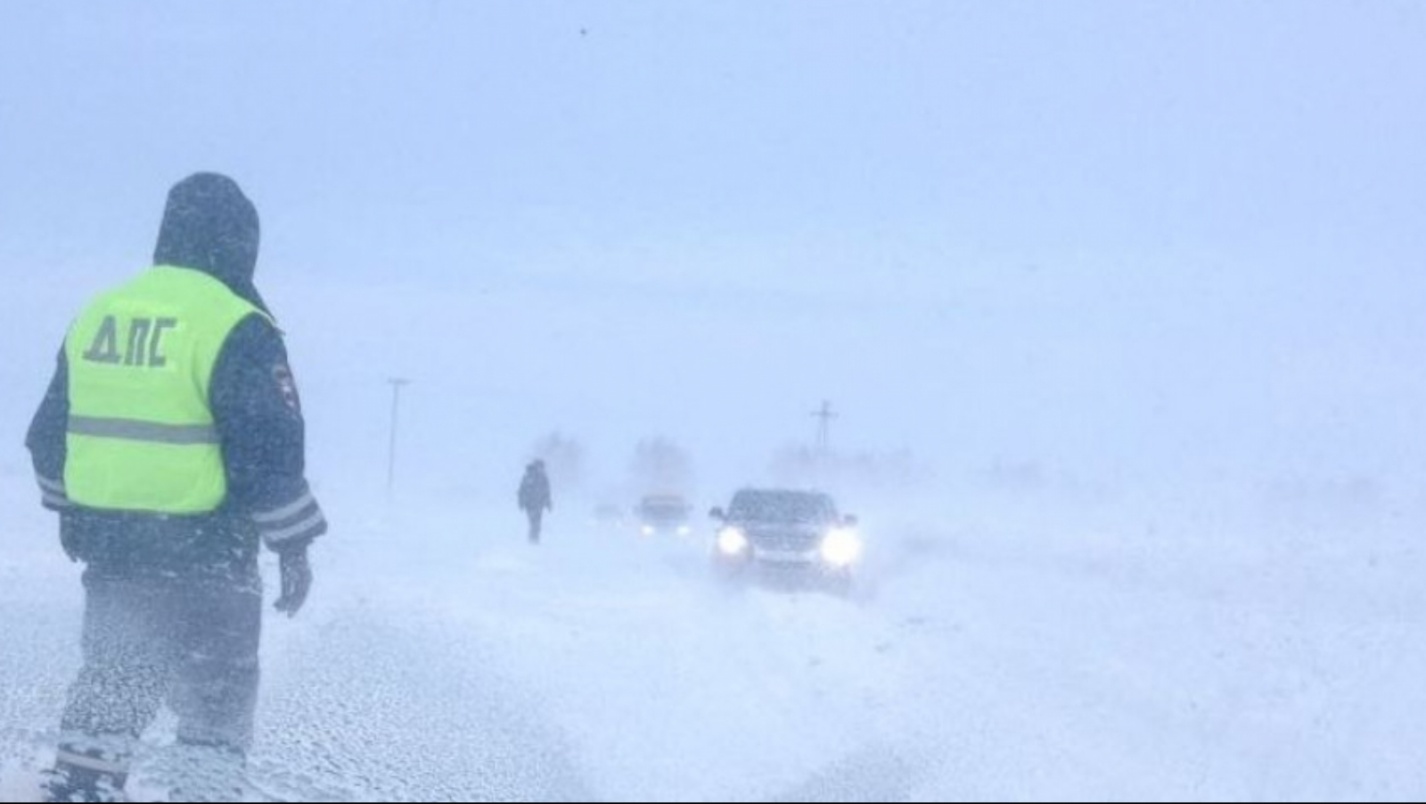 